IDEAS Young Adult Pretest  Protocol: Survey and Debrief Topic GuideProtocol for welcoming participantsCHECK IN EACH PARTICIPANTNOTE TIME IN IF ANYONE LATE HAND OUT SURVEY PACKET, INSTRUCT THEM TO PLEASE WAIT TO OPEN THEMONCE EVERYONE HAS ARRIVED, START THE GROUP INTRODUCTIONGROUP INTRODUCTION: Thanks for helping us out today by sharing your opinions about our survey. My name is [NAME], and these are my colleagues, [NAMES]. We work for a company called Mathematica. Mathematica is conducting a national survey, sponsored by the U.S. Department of Health and Human Services to learn more about the views of teens age 14-18, young adults age 19-24, and parents of teens on teen sexual risk behaviors, as well as opinions and experiences about sex education.We’re here today because we want to test out the young adult survey with you. You can help us make sure the questions are clear, and to get a sense of how long it takes to complete the survey.  Your feedback will help us improve the questions we ask and the instructions we provide to people who participate in the study. We consider each of you an expert in how well our survey works for people your age and thank you again for your help.OVERVIEW OF DAY: The pretest will take about 2 hours total today. The first step will be for you to fill out the actual survey. In the real study, people will complete the survey on the web. They will complete it in two parts. For the pretest today, we ask that you fill out both parts. When you’re done, we’d like to take a look at your survey to see if you marked anything as confusing. That way we can ask for your feedback to make the survey better. We’ll ask for your feedback in a small group 75 minutes asking you particular questions about how easy the survey was to understand and fill out. While we will review your answers to see if you had any notes about questions, we will NOT specifically ask you to reveal any of your answers to anyone in the group. We will be checking the time a lot today because one of our goals in running this pretest is to determine how long the different steps take. Please don’t let our checking the time make you feel rushed or under any pressure. Please take all the time you need to complete the survey.Before you begin the survey, I need to tell you that your participation is completely voluntary and, I’d like to be sure you are aware of a few things before we begin.First, you can skip any question you do not want to answer in the survey and you can decide not to answer any question during our discussion afterwards.Second, your responses will not be shared with anyone outside of the study team.Third, when we write about what we learned from you today we will NOT use your name with any of the information you provide in the survey or in our discussion.We will be recording the group discussion and will be taking notes as a back-up. This is to ensure that we remember all of your thoughts and ideas when we make improvements to the survey. As a reminder, we will not share this recording with anyone unrelated to the project, and will destroy it once the study is finished.Does anyone have any questions at this point?USE SCRIPTED INTRODUCTION:Now, please take the survey out of the packet, it should be marked “Part 1.” Do not begin until we tell you to. On the front page we will ask you to record the time that you begin the survey. After you complete “Part 1,” please raise your hand and someone from the team will come around to mark your completion time and collect the completed survey. We will then hand you “Part 2” of the survey, mark the start time on the front page, and ask that you complete the second survey. When you are done with “Part 2” please raise your hand so that we can help you write down the time you finished and collect your survey.As you fill out the surveys, please use the highlighter to mark any words that you do not understand or that seem out of date. If you think using different words in a question would make it less confusing or more relatable, please write that down.In the margins, please also leave us notes about:-Any questions you thought were confusing.-Anything you want to ask about how to answer a question.When we collect your surveys, we will briefly look at them to see if we should ask some questions during the discussion. We won’t focus on your answers to individual questions. We will give your surveys back to you after we are done so that you can have them for the discussion.We will wait until everyone completes to begin the small group discussion. If you finish before others, you can use the time to use the restroom or take a break. You may notice that the question numbering is out of order. That was intentional, so you do not have to worry about that as you complete the survey.This survey will later be programmed as a web survey. There are several questions that will only get asked based on answers given at prior questions and this will happen automatically in the programming of the survey. Since this pretest is on paper and we don’t have the benefit of having the computer skip automatically, we have tried to show these skips in red text at the start of some of the questions. If the red text at the start of the question fits your prior responses, you should answer the question. Otherwise, you should leave the question blank and go to the next question. Do you have any questions before we begin?Okay, it is [TIME]. Please write that on the front cover of Part 1 and start.HAVE PARTICIPANTS BEGIN. TIME HOW LONG IT TAKES EACH PARTICIPANT TO FINISH PART 1, WRITING THE FINISH TIME ON THE FRONT COVER. HAND OUT PART 2 WHEN THEY RAISE THEIR HAND. WRITE THE START TIME ON THE FRONT COVER OF PART 2.WHEN PARTICIPANT IS DONE WITH THE SURVEY, WRITE FINISH TIME ON THE FRONT COVER. COLLECT PACKET.	ASK THE RESPONDENTS FOR THEIR SURVEYS SO YOU CAN REVIEW AND RECORD COMMENTS ON THE DEBRIEF GUIDE BELOW. NOTE ANY QUESTIONS THEY MARKED/COMMENTED ON AND ANY QUESTIONS THEY LEFT BLANK THAT SHOULD HAVE BEEN ANSWERED. WHEN YOU ARE DONE, GATHER THE GROUP BACK TOGETHER AND RETURN THEIR COPIES OF THE SURVEY (JUST FOR DEBRIEF).TIME DEBRIEFING. WRITE START AND FINISH TIME ON THE FRONT COVER OF THIS DEBRIEFING GUIDE, WITH DATE AND SESSION TIME. DO NOT GO OVER TIME.BEGIN DISCUSSION. SESSIONS ARE BEING AUDIORECORDED. CHECK THAT RECORDING HAS BEGUN.Some of the topics we talk about today may be things you don’t talk about a lot with your friends or family. If we ask anything that you don’t want to answer or that makes you feel uncomfortable – please just let me know and we can skip that question. I will use the copy I made with notes from your surveys as a reference for the rest of our time today. Please know we are not concerned about your personal answers to the survey questions. As we go through specific questions, if you feel that you have to reveal your response in order to answer, and you do not feel comfortable doing so, you do not have to answer the question. My goal for today is to get your feedback on how these questions were worded and what your thought process was when you answered these questions, not what your actual answers were.Do you have any questions before we begin?SURVEY DEBRIEFING QUESTIONS: We are now going to walk through section by section. I have specific questions, but please let me know as we are going through if there were questions that you had. Before we begin, does anyone want to share their overall thoughts on the survey? Did anything stick out to you in particular? Were you comfortable answering the survey questions? How do you feel like other people your age will feel when answering this survey?OMB Control No: 0970-0355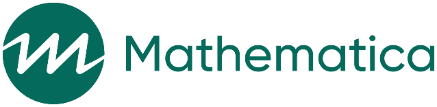 Expiration Date: 05/31/2021Young Adult InstrumentYouth Empowerment IDEASYouth Survey Part 1Ages 19-24PRETESTDEBRIEF START TIME:DEBRIEF FINISH TIME:Part 1SECTION A – DEMOGRAPHICSA2.	How old are you?	YEARSA3.	Are you Hispanic or Latino?	Yes	1		No	0	A4.	What is your race?Select one or more	American Indian or Alaska Native	1	Asian	2	Black or African American	3	Native Hawaiian or Pacific Islander	4	White	5A5.	What sex were you assigned at birth?Select one only	Male	1	Female	2	Don’t know	3	Prefer not to answer	4A6.	Which of the following do you currently think of yourself as?Select one only	Male	1	Female	2	Something else	3	Prefer not to answer	4A7.	People are different in their sexual attraction to other people. Which best describes your feelings?  Are you . . . Select one only	Only attracted to females	1	Mostly attracted to females	2	Equally attracted to females and males	3	Mostly attracted to males	4	Only attracted to males	5	Questioning/not sure	6These next few questions are about the people you live with now. When answering these questions, please think about the place you consider to be your main home right now, the place where you spend the most time. If you spend about equal time in two homes, such as with each of your parents who do not live together, answer about the home you consider to be your main one.A8.	Which of the following best describes the relationship between your biological mother and biological father?Select one only	They are married to each other	1	They were married to each other but are now separated or divorced	2	They were never married to each other	3	One or both of my biological parents has died	4	Don’t know	5NO RESPONSE	MA9.	Who lives with you in your home?Select one or more	Your biological mother	1	Your biological father	2	An adoptive mother	3	A stepmother	4	A foster mother	5	A second mother	6	An adoptive father	7	A stepfather	8	A foster father	9	A second father	10	Your parent’s partner, boyfriend, or girlfriend	11	Any grandmothers	12	Any grandfathers	13	Any brothers or sisters	14	Any aunts, uncles, or other relatives	15	Your spouse	16	Your boyfriend or girlfriend	17	Your children or your partner’s children	18	Any other people you are not related to	19A10.	In the last 12 months, were you ever employed at a job for pay? Please include full time, part time, and a temporary or summer job.	Yes	1	GO TO A11	No	0	GO TO A12aONLY ANSWER IF YOU WERE EMPLOYED AT A JOB FOR PAY IN THE PAST 12 MONTHS A11.	In the last 12 months, did you work all full-time, all part-time, or some of each?Select one only	All full time	1		All part time	2		Some of each	3	A12a.	The next questions are about religion. What religion are you now, if any?Select one only	None	0	Atheist	1	Agnostic	2	Catholic	3	Jewish	4	Southern Baptist	5	Baptist	6	Methodist or African Methodist	7	Lutheran	8	Presbyterian	9	Episcopal or Anglican	10	Church of Jesus Christ of Latter Day Saints (LDS/Mormon)	11	Other	99ONLY ANSWER IF YOU SELECTED “OTHER” FOR THE RELIGION YOU ARE NOW AT A12aA12b.	What religion are you now?Select one only	Assemblies of God	12	Church of Nazarene	13	The Church of God	14	The Church of God (Cleveland, TN)	15	The Church of God in Christ	16	7th Day Adventist	17	United Pentecostal Church	18	Pentecostal Assemblies	19	Jehovah’s Witness	20	Christian, another denomination not listed	21	Christian, no specific denomination	22	Unitarian Universalist	23	Greek Orthodox	24	Other Orthodox	25	Muslim	26	Buddhist	27	Hindu	28	Other (Please describe)	99A13.	About how often do you attend religious services?Select one only	More than once a week	1	Once a week	2	2-3 times a month	3	Once a month (about 12 times a year)	4	3-11 times a year	5	Once or twice a year	6	Never	7A14.	Currently how important is religion in your daily life? Select one only	Very important	1	Somewhat important	2	Not important	3A15.	In which state do you live?	STATEA16.	In which town or city do you live?	TOWN OR CITYA17.	What is your current ZIP Code?	ZIP CODE	Don’t know	dSECTION B – RELATIONSHIP WITH PARENTSIn the next section we are going to list some topics you might have talked about with your parent(s) or guardian(s) when you were high school-age, or about 16 years old. We use the term “parent(s)” to refer to both parent(s) and guardian(s). These can include biological, step, foster, or adoptive parents.B5.	Thinking back to when you were high school-age, or about 16 years old, did you ever discuss any of the following with your parent(s)?SELECT ONE ONLYB6.	Thinking back to when you were high school-age, or about 16 years old, where would you have most preferred to learn about…?SELECT ONE ONLYB7.	Thinking back to when you were high school-age, or about 16 years old, would you have liked more information about…?SELECT ONE ONLYThe next questions are about how much your parents know about what you did in your free time when you were high school-age, or about 16 years old.B8.	Thinking back to when you were high school-age, or about 16 years old, how often did your parent(s) know…SELECT ONE ONLYB9.	At this time, how close do you feel to your parent(s)?Select one only	Not at all close	1	A little close	2	Close	3	Very close	4B10.	In the past month, how often did you feel like you could count on at least one of your parent(s) to be there when you needed them?Select one only	None of the time	1	Some of the time	2	Most of the time	3	All of the time	4B11.	In the past month, how often did you feel like you could talk with your parent(s) about things that really matter?Select one only	None of the time	1	Some of the time	2	Most of the time	3	All of the time	4B12.	In the past month, how often did you feel like you could share your thoughts and feelings with your parent(s)?Select one only	None of the time	1	Some of the time	2	Most of the time	3	All of the time	4SECTION C – ATTITUDES AND OPINIONS ABOUT WORK, EDUCATION, AND RELATIONSHIPSHow much do you agree or disagree with each of the following statements?C1.	It is better to graduate from high school before getting a full-time job.Select one only	Strongly agree	1	Agree	2	Disagree	3	Strongly disagree	4C2.	It is better to get a full-time job before getting married. Select one only	Strongly agree	1	Agree	2	Disagree	3	Strongly disagree	4C3.	It is better to have children before getting a full-time job. Select one only	Strongly agree	1	Agree	2	Disagree	3	Strongly disagree	4C4.	It is better to get married before having children.Select one only	Strongly agree	1	Agree	2	Disagree	3	Strongly disagree	4C5.	A couple should not live together unless they are married.Select one only 	Strongly agree	1	Agree	2	Disagree	3	Strongly disagree	4C6.	Do you think that types of birth control that are effective for long periods of time, like an IUD or an implant, are easy for teens to get?Select one only 	Yes	1	No	2	Not sure	3C7.	Do you think that types of birth control that are effective for long periods of time, like an IUD or an implant, make teens more likely to have sex?Select one only 		Yes	1	No	2	Not sure	3C8.	These next questions are about your education. Are you currently enrolled in school? If you are homeschooled instead of attending a public or private school for some or all classes, please select “yes.”Select one only	Yes	1	Yes, but my school is currently on break	2	No	0C9.	Do you have a high school diploma, a high school equivalency certificate (such as a GED or HiSET), both, or neither?	High school diploma only	1	High school equivalency only	2	Both	3	Neither	4ONLY ANSWER IF YOU ARE CURRENTLY IN SCHOOL AND HAVE NOT COMPLETED HIGH SCHOOL/GEDC10.	What type of school are you currently enrolled in?	Private, Catholic	1	Private, religious, but not Catholic	2	Private, not religious	3	Public or charter school	4	Homeschool for some or all classes	5	Other (Please describe)	99ONLY ANSWER IF YOU ARE CURRENTLY IN SCHOOL AND HAVE NOT COMPLETED HIGH SCHOOL/GEDC11.	What grade are you currently in? Select one only	5th grade	1	6th grade	2	7th grade	3	8th grade	4	9th grade	5	10th grade	6	11th grade	7	12th grade	8ONLY ANSWER IF YOU ARE CURRENTLY ENROLLED IN SCHOOL AND HAVE COMPLETED HIGH SCHOOL/GEDC12.	Which type of school are you currently enrolled in?Select one only	Business, technical, or vocational school after high school	1	2-year college (community or junior college)	2	4-year college or university	3	Graduate or professional school (for example MA or PhD program, or medical or law school)	4	Other (Please describe)	99ONLY ANSWER IF YOU ARE NOT CURRENTLY ENROLLED AND HAVE NOT COMPLETED HIGH SCHOOL/GEDC13.	What is the highest grade in school that you have completed?Select one only	8th grade or lower	1	9th grade	2	10th grade	3	11th grade	4	12th grade (but did not graduate or receive a high school equivalency certificate or alternative certificate)	5SKIP THIS ITEM IF YOU ARE CURRENTLY ENROLLED IN A 2-YEAR OR 4-YEAR COLLEGEC14.	How likely is it that you will go to college? By college we mean a 2-year college or 4-year college/university.Select one only	Definitely will not	1	Unlikely to go	2	Likely to go	3	Definitely will go	4C15.	Are you married, widowed, divorced, separated, or have you never been married?Select one only	Married	1 	GO TO C18	Widowed	2 	GO TO C16	Divorced	3 	GO TO C16	Separated	4 	GO TO C16	Never been married	5 	GO TO C16SKIP THIS ITEM IF YOU ARE MARRIEDC16.	Do you have a boyfriend or girlfriend? 	Yes	1 	GO TO C17	No	0 	GO TO C18ONLY ANSWER IF YOU HAVE A BOYFRIEND OR GIRLFRIENDC17.	Are you currently living with your boyfriend or girlfriend?	Yes	1 	GO TO C19	No	0 	GO TO C18ONLY ANSWER IF YOU ARE MARRIED OR IF YOU ARE NOT CURRENTLY LIVING WITH A BOYFRIEND OR GIRLFRIENDC18.	Have you ever lived with a boyfriend or girlfriend?	Yes	1 	GO TO C19	No	0	GO TO C20ONLY ANSWER IF YOU ARE CURRENTLY LIVING OR HAVE EVER LIVED WITH A BOYFRIEND OR GIRLFRIENDC19.	Thinking about the most recent boyfriend or girlfriend you live or lived with, which statement is closest to the way you feel or felt about the level of commitment in that relationship compared to what you expect is the level of commitment in a marriage?Select one only	My level of commitment in that relationship is or was the same as the level of commitment I’d have in a marriage	1	My level of commitment in that relationship is or was less than the level of commitment I’d have in a marriage	2	My level of commitment in that relationship is or was more than the level of commitment I’d have in a marriage	3ONLY ANSWER IF YOU ARE NOT CURRENTLY LIVING WITH A BOYFRIEND/GIRLFRIENDC20.	In the future, how likely is it that you will live with a boyfriend or girlfriend?Select one only	Definitely will not	1	Unlikely	2	Likely	3	Definitely will	4SKIP THIS ITEM IF YOU ARE MARRIEDC21.	In the future, how likely is it that you will live with a boyfriend or girlfriend that you intend to marry?Select one only	Definitely will not	1	Unlikely	2	Likely	3	Definitely will	4ONLY ANSWER IF YOU HAVE NEVER BEEN MARRIEDC22a.	The next few questions are about marriage. How likely is it that you will ever get married?Select one only	Definitely will not	1	Unlikely	2	Likely	3	Definitely will	4ONLY ANSWER IF YOU HAVE NEVER BEEN MARRIEDC22b.	Do you want to get married someday?Select one only	Yes	1	No	2	I’m not sure	3ONLY ANSWER IF YOU HAVE NEVER BEEN MARRIED AND YOU THINK IT IS LIKELY YOU WILL GET MARRIED OR YOU DEFINITELY WILL GET MARRIEDC23.	How likely is it that you will get married before you turn 30?Select one only	Definitely will not	1	Unlikely	2	Likely	3	Definitely will	4ONLY ANSWER IF YOU ARE CURRENTLY LIVING WITH A BOYFRIEND/GIRLFRIENDC24.	How likely is it that you and the partner you currently live with will marry each other?Select one only	Definitely will not	1	Unlikely	2	Likely	3	Definitely will	4C25.	How likely is it that you will have a child or father a child without being married?Select one only	Definitely will not	1	Unlikely	2	Likely	3	Definitely will	4SECTION D – ATTITUDES AND BELIEFS ABOUT YOUTH SEXUAL BEHAVIORThe following questions are about your attitudes and beliefs about youth sexual behaviors. Sexual behaviors, or “sex,” can include: Vaginal sex: when a male puts his penis into a female's vagina. Anal sex: when a male puts his penis in another’s anus, butt, or rectum. Oral sex: when someone stimulates another’s genitals with the mouth.D1.	Which of the following statements is closest to your view about people your age having sex? Select one only	It is okay for people my age to have sex if both people agree and use protection against pregnancy and STDs/STIs	1	It is not okay for people my age to have sex even if both people agree and use protection against pregnancy and STDs/STIs	2D2.	Which of the following statements is closest to your view about sex and marriage?Select one only	It is okay for people to have sex before they are married	1	Having sex is something only married people should do	2How much do you agree or disagree with each of the following statements?D3.	After teens have had sex it is possible to later decide to abstain from sex (not have sex). Select one only	Strongly agree	1	Agree	2	Disagree	3	Strongly disagree	4D4.	Oral sex is not as big of a deal as vaginal sex.Select one only	Strongly agree	1	Agree	2	Disagree	3	Strongly disagree	4D5.	It is okay for people your age to have sex if both partners think they are ready.Select one only	Strongly agree	1	Agree	2	Disagree	3	Strongly disagree	4D6.	At your age right now, having sex would be okay if you have been dating one person for a long time.Select one only	Strongly agree	1	Agree	2	Disagree	3	Strongly disagree	4D7.	At your age right now, having sex is okay if you or your partner are using birth control.Select one only	Strongly agree	1	Agree	2	Disagree	3	Strongly disagree	4D8.	How common or typical do you think it is for teens to…SELECT ONE ONLYONLY ANSWER IF YOU THINK Having sex is very OR SOMEWHAT common IN D8ED9.	Which of the following makes you think that having sex is common for teens?Select one or more	Movies or television	1	Music	2	Books or magazines	3	Social media, such as Instagram, Facebook, Twitter, or Snapchat	4	Pornography	5	Sexting	6	Websites designed to answer teens’ questions about sex	7	A sex education class	8	Condom demonstrations, where someone is showing how a condom is used	9	Condom distribution, where condoms are offered to people my age for free	10	Other places (Please describe)	11	Friends and peers	12	Boyfriend or girlfriend	13	My parents	14	Brothers or sisters	15	Other adults (not my parents) (Please describe)	16	None of these	17D10.	Which of the following statements is closest to your view about people your age having sex? Select one only	It’s okay for someone my age to have sex with someone they do not really know well	1	It’s okay for someone my age to have sex only if they are in a committed relationship or exclusively dating someone	2	It’s not okay for someone my age to have sex	3THANK YOU! You have reached the end of the survey. Please let the survey administrator know you are finished.OMB Control No: 0970-0355Expiration Date: XX/XX/XXXXYouth Empowerment IDEASYouth Survey Part 2Ages 19-24PRETESTPart 2SECTION E – KNOWLEDGE OF YOUTH SEXUAL RISK BEHAVIORSIn this part of the survey we will ask questions about knowledge about youth sexual risk behaviors, attitudes and opinions related to sex education classes and questions about your own experiences. The first section is about your knowledge of youth sexual risk behaviors.These questions ask about sexual activity, pregnancy, birth control, such as condoms, pills, the patch, the shot, the ring, IUD, or an implant, and HIV/AIDS and other sexually transmitted diseases (also known as STDs or STIs). E1.	About how many high school age youth do you think have had sex?Select one only	More than 3/4	1	Between 1/2 and 3/4	2	Between 1/4 and 1/2	3	Less than 1/4	4E2.	What do you think is true about teen sex today, compared to teen sex 25 years ago?Select one only	A larger percentage of teens are having sex today compared to 25 years ago	1	About the same percentage of teens are having sex today compared to 25 years ago	2	A smaller percentage of teens are having sex today compared to 25 years ago	3E3.	Which of the following methods of birth control is the most effective at preventing pregnancy, if it is used consistently and correctly? Your best guess is fine.Select one only 	Not having vaginal sex (abstinence)	1	Birth control pills	2	Condoms	3	An IUD (such as Mirena or ParaGard) or implant (Nexplanon)	4PLEASE EXCLUDE RESPONSE SELECTED IN E3E4.	Which is the second most effective method at preventing pregnancy, if used consistently and correctly? Your best guess is fine.Select one only 	Not having vaginal sex (abstinence)	1	Birth control pills	2	Condoms	3	An IUD (such as Mirena or ParaGard) or implant (Nexplanon)	4PLEASE EXCLUDE RESPONSES SELECTED IN E3 AND E4E5.	Which is the third most effective method at preventing pregnancy, if used consistently and correctly? Your best guess is fine.Select one only 	Not having vaginal sex (abstinence)	1	Birth control pills	2	Condoms	3	An IUD (such as Mirena or ParaGard) or implant (Nexplanon)	4The next statements are about sexually transmitted diseases, also known as STDs or STIs, including HIV/AIDS.Please select whether you think the following statements are true, false, or you don’t know.E6.	You can get an STD or STI from having oral or anal sex.Select one only	True	1	False	2	Don’t Know	3E7.	An IUD (such as Mirena or ParaGard) or implant (Nexplanon) can reduce the risk of getting an STD or STI.Select one only	True	1	False	2	Don’t know	3E8.	Birth control pills can decrease the risk of STDs or STIs.Select one only	True	1	False	2	Don’t know	3E9.	Condoms can decrease the risk of STDs or STIs.Select one only	True	1	False	2	Don’t know	3SECTION F – EXPOSURE AND OPINIONS ABOUT SEX EDUCATIONThe next questions are about any classes, sessions, or programs you may have had on sex education. These are classes that cover things like pregnancy, waiting to have sex, birth control, such as condoms, pills, the patch, the shot, the ring, IUD, or an implant, and sexually transmitted diseases (also known as STDs or STIs).F1.	Did you ever have sex education as part of a class or program in school? 	Yes	1	No	0	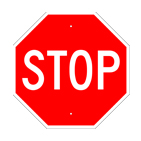 ONLY ANSWER IF YOU HAD SEX EDUCATION IN SCHOOLF2.	Who led or taught the sex education class or program in school?Select one or more	A teacher from your school (such as a health teacher, biology teacher or gym teacher)	1	A school counselor or school nurse	2	An adult who is not a teacher at your school	3	A student who was trained to lead or teach the class	4	Don't know	dONLY ANSWER IF YOU HAD SEX EDUCATION IN SCHOOLF3.	In what grades did you have sex education in school?Select one or more	5th grade or below	1	6th grade	2	7th grade	3	8th grade	4	9th grade	5	10th grade	6	11th grade	7	12th grade	8ONLY ANSWER IF YOU HAD SEX EDUCATION IN SCHOOLF4.	How much do you agree or disagree with the following statement? The sex education I had in school prepared me to make good decisions about sex.Select one only	Strongly agree	1	Agree	2	Disagree	3	Strongly disagree	4ONLY ANSWER IF YOU HAD SEX EDUCATION IN SCHOOLF5.	Did the sex education you had in school discuss any of the following topics? F6.	Thinking back to the sex education you received in school, did you hear any of the following messages?SELECT ONE ONLYONLY ANSWER IF YOU HAD SEX EDUCATION IN MIDDLE SCHOOL GRADES (5th-8th)F7.	Some sex education classes in middle schools teach about abstinence (not having sex), some teach about birth control and sexually transmitted diseases, and some teach about both. Which of the following best describes the main focus of your middle school sex education class or classes?	Teaching you to abstain from sex (not have sex)	1	Teaching you about birth control and sexually transmitted diseases	2	A combination of teaching you to abstain from having sex and teaching you about birth control and sexually transmitted diseases	3	Something else was the main focus of the sex education class	4	Don’t remember	5ONLY ANSWER IF YOU HAD SEX EDUCATION IN HIGH SCHOOL GRADES (9th-12th)F8.	Some sex education classes in high schools teach about abstinence (not having sex), some teach about birth control and sexually transmitted diseases, and some teach about both. Which of the following best describes the main focus of your high school sex education class or classes?Select one only	Teaching you to abstain from sex (not have sex)	1	Teaching you about birth control and sexually transmitted diseases	2	A combination of teaching you to abstain from having sex and teaching you about birth control and sexually transmitted diseases	3	Something else was the main focus of the sex education class	4	Don’t remember	5F9.	Sex education can include a variety of topics. For each of the following topics, do you think the topic is appropriate for middle school students – that is, grades 6 through 8 – high school students – that is, grades 9 through 12 – both age groups, or neither age group?SELECT ONE ONLYF10.	Did you ever have or are you currently taking any sex education outside of school? This could be at a place of worship, community center, after school program at school, clinic or some other place outside of the normal school day. 	Yes	1 	No	0 SECTION G – SEXUAL RISK BEHAVIORSThe following questions are about sex. Oral sex is when someone stimulates another’s genitals with the mouth. Vaginal sex is when a male puts his penis into a female's vagina. Anal sex is when a male puts his penis in another’s anus, butt, or rectum.Please remember that these questions are for research purposes only and that no one, including your parents, will ever see your answers.  G1.	Have you ever had sex? By sex we mean oral sex, vaginal sex, or anal sex.SELECT ONE ONLYONLY ANSWER IF YOU EVER HAD ANY KIND OF SEXG2.	During your life, with how many people have you had oral, vaginal, or anal sex with?	YOUR RESPONSE CAN BE FOR ANY OF THE TYPES OF SEX YOU SAID “YES” TO AT G1Select one only	1 person	1	2 people	2	3 people	3	4 people	4	5 people	5	6 or more people	6ONLY ANSWER IF YOU EVER HAD ANY KIND OF SEX G3.	When you have sex how often do you use condoms?Select one only	All of the time	1	Most of the time	2	Some of the time	3	Never	4ONLY ANSWER IF WHEN YOU HAVE SEX YOU USE CONDOMS MOST OF THE TIME SOME OF THE TIME OR NEVERG3a.	Below are some reasons people may not use condoms. What are the reasons that you have not used condoms when having sex?Select one or more	Condoms are against your personal values or religious beliefs to use	1	Condoms are embarrassing to buy	2	You don’t know how to use condoms	3	You don’t think sex feels as good when a condom is used	4	Your partner did not want to use one	5	It is too hard to stop “in the moment” to use a condom	6	Condoms are too expensive	7	You or your partner didn’t have one with you	8	You did not feel comfortable asking your partner to use one	9	You are having sex with just one partner 	10	You or your partner(s) are using other birth control	11	You and/or your partner(s) have been tested for STD/STIs	12	You or your partner(s) are using other birth control	13	Something else (Please describe)	14ONLY ANSWER IF YOU HAVE HAD VAGINAL SEXG4. 	When you have sex how often do you use other forms of birth control, not including condoms?Select one only	All of the time	1	Most of the time	2	Some of the time	3	Never	4ONLY ANSWER IF YOU HAVE HAD MORE THAN ONE KIND OF SEX (ORAL, VAGINAL, OR ANAL)G5.	Thinking back to the first time you had sex, what kind of sex did you have?Select one or more	Oral sex	1	Vaginal sex	2	Anal sex	3ONLY ANSWER IF YOU HAVE EVER HAD ANY KIND OF SEX (ORAL, VAGINAL, OR ANAL)G6.	How old were you when you had sex for the first time?Select one only	14 years old or younger	1	15 years old	2	16 years old 	3	17 years old	4	18 years old	5	19 years old	6	20 years old	7	21 years old	8	22 years old	9	23 years old	10	24 years old	11ONLY ANSWER IF YOU HAVE EVER HAD ANY KIND OF SEX (ORAL, VAGINAL, OR ANAL)G7.	The first time you had sex, how would you describe your relationship with the other person?Select one only	Married	1	Engaged	2	Living together, but not engaged	3	In a committed relationship or exclusively dating someone	4	Going out with the person once in a while	5	Just friends	6	Someone I did not really know well	7	Something else	99ONLY ANSWER IF YOU HAVE EVER HAD ANY KIND OF SEX (ORAL, VAGINAL, OR ANAL)G8a.	Which would you say comes closest to describing how much you wanted that first sexual experience to happen?Select one only	I really didn’t want it to happen at that time	1	I had mixed feelings - part of me wanted it to happen at that time and part of me didn't	2	I really wanted it to happen at that time	3ONLY ANSWER IF YOU HAVE EVER HAD ANY KIND OF SEX (ORAL, VAGINAL, OR ANAL)G8b.	Thinking back to the first time you had sex, which comes closest to how you feel about it now?Select one only	I wish I had waited longer	1	It was the right time to have sex	2	I wish I had had sex earlier	3ONLY ANSWER IF YOU HAVE EVER HAD ANY KIND OF SEX (ORAL, VAGINAL, OR ANAL)G9.	Thinking about the first time you had sex, how much influence did each of the following have on your decision to have sex?SELECT ONE ONLYONLY ANSWER IF YOU HAVE HAD VAGINAL SEXG10.	The first time you had vaginal sex, what method did you or the other person use to prevent pregnancy, if any?Select one or more	No method was used	1	Birth control pills	2	Condoms	3	An IUD (such as Mirena or ParaGard) or implant (such as Nexplanon)	4	A shot (such as Depo-Provera), a patch (such as Ortho Evra), or birth control ring (such as NuvaRing)	5	Withdrawal or pulling out	6	Natural family planning or fertility awareness methods	7	Some other method	8	Not sure or don’t remember	9ONLY ANSWER IF YOU EVER HAD ANY KIND OF SEX (ORAL, VAGINAL, OR ANAL); SKIP IF YOU ARE CURRENTLY MARRIED, WIDOWED, DIVORCED OR SEPARATEDG11.	Do your parents know you have had sex? 	Yes	1	GO TO G12	No	0	GO TO G13	Don’t know	d 	GO TO G13ONLY ANSWER IF PARENTS KNOW YOU HAVE HAD SEXG12.	What do your parents think about the fact that you have had sex?Select one only	Strongly approve	1	Approve	2	Neither approve nor disapprove	3	Disapprove	4	Strongly disapprove	5	Don’t know	dONLY ANSWER IF YOU HAVE HAD VAGINAL SEXG13.	Have you ever had a baby or fathered any children?	Yes	1	No	0	Don’t know	dThe next few questions are about the last 6 months. ONLY ANSWER IF YOU HAVE HAD ANY KIND OF SEX (ORAL, VAGINAL, OR ANAL)G14.	Have you had oral sex, vaginal sex, or anal sex in the last 6 months?	Yes	1	GO TO G17	No	0	GO TO G15ONLY ANSWER IF YOU HAVE HAD ANY KIND OF SEX, BUT NOT IN LAST 6 MONTHSG15.	Which of the following best describes why you did not have sex in the last 6 months?	You decided you did not want to have sex, even if you had the chance	1	GO TO G16a	You would have liked to have had sex, but did not have the chance	2	GO TO G21ONLY ANSWER IF YOU DECIDED YOU DID NOT WANT TO HAVE SEX, EVEN IF YOU HAD THE CHANCE G16a.	How important to you is each of the following reasons why you have not had sex in the last 6 months?SELECT ONE ONLYONLY ANSWER IF YOU SELECTED ANY REASONS IN G16A WERE “SOMEWHAT IMPORTANT” OR “VERY IMPORTANT”; SKIP IF ALL YOUR RESPONSES AT G16A ARE NOT IMPORTANT AT ALL G16b.	Which is the most important reason to you for not having sex?Select one only	My family’s values or religious beliefs	1	My own personal values or religious beliefs	2	It would make me feel bad about myself	3	Because I want to wait until I am in a long-term relationship	4	Because I want to wait until marriage	5	I don't want to be judged negatively by my peers	6	I feel I am too young to have sex	7	I feel that sex gets in the way of achieving the goals I have for myself	8	I don't want to get pregnant or get my partner pregnant	9	I don't want to get an STD or STI	10	I’m in a relationship, but we are not ready yet	11	I have had a bad experience with sex	12	I haven’t found the right person yet	13	I didn’t like sex	14	I wish I had waited longer to have sex	15	I am not ready for the emotions involved with having sex	16	Something else (Please describe)	99ONLY ANSWER IF YOU HAVE HAD ANY KIND OF SEX IN THE LAST 6 MONTHS (ORAL, VAGINAL, OR ANAL)G17.	Thinking back to the most recent time you had sex, what kind of sex did you have?Select all that apply 	Oral sex	1	Vaginal sex	2	Anal sex	3ONLY ANSWER IF YOU HAVE HAD ANY KIND OF SEX IN THE LAST 6 MONTHS (ORAL, VAGINAL, OR ANAL)G18.	The most recent time you had sex, how would you describe your relationship with the other person?Select one only	Married	1	Engaged	2	Living together, but not engaged	3	In a committed relationship or going steady	4	Going out with the person once in a while	5	Just friends	6	Someone I did not really know	7	Something else (Please describe)	99ONLY ANSWER IF YOU HAVE HAD ANY KIND OF SEX IN THE LAST 6 MONTHS (ORAL, VAGINAL, OR ANAL)G19.	Which would you say comes closest to describing how much you wanted your most recent sexual experience to happen?Select one only	I really didn’t want it to happen at that time	1	I had mixed feelings - part of me wanted it to happen at that time and part of me didn't	2	I really wanted it to happen at that time	3ONLY ANSWER IF YOU HAVE HAD VAGINAL SEX IN THE LAST 6 MONTHSG20.	The most recent time you had vaginal sex, what method did you or the other person use to prevent pregnancy, if any?Select one or more	No method was used	1	Birth control pills	2	Condoms	3	An IUD (such as Mirena or ParaGard) or implant (such as Nexplanon)	4	A shot (such as Depo-Provera), a patch (such as Ortho Evra), or birth control ring (such as NuvaRing)	5	Withdrawal or pulling out	6	Natural family planning or fertility awareness methods	7	Some other method	8	Not sure or don’t remember	9G21.	Have you ever had sex with someone you did not really know well?Select one only	Yes	1	No	0ONLY ANSWER IF YOU HAVE HAD SEX, BUT NOT IN THE LAST 6 MONTHSG21a.	How likely is it that you will have sex in the next year?	Select one only	Very unlikely	1	Unlikely	2	Likely	3	Very likely	4ONLY ANSWER IF YOU HAVE NEVER HAD SEXG22.	People have different reasons for not having sex. Which of the following is true for you?	You decided you don’t want to have sex, even if you had the chance	1 	GO TO G23	You would like to have had sex, but have not had the chance	2 	GO TO G25ONLY ANSWER IF YOU HAVE NEVER HAD SEX AND YOU DO NOT WANT TOG23.	How important to you is each of the following reasons for not having sex?SELECT ONE ONLYONLY ANSWER IF YOU SELECTED “SOMEWHAT IMPORTANT OR VERY IMPORTANT” TO ANY CHOICES AT G23; SKIP IF ALL YOUR ANSWERS AT G23 ARE NOT IMPORTANT AT ALLG24.	Which is the most important reason to you for not having sex?Select one only	My family’s values or religious beliefs	1	My own personal values or religious beliefs	2	It would make me feel bad about myself	3	Because I want to wait until I am in a long-term relationship	4	Because I want to wait until marriage	5	I don't want to be judged negatively by my peers	6	I feel I am too young to have sex	7	I feel that sex gets in the way of achieving the goals I have for myself	8	I don't want to get pregnant or get my partner pregnant	9	I don't want to get an STD or STI	10	I’m in a relationship, but we are not ready yet	11	I have had a bad experience being intimate with someone	12	I haven’t found the right person yet	13	I am not ready for the emotions involved with having sex	14	Something else (Please describe)	99ONLY ANSWER IF YOU HAVE NEVER HAD SEX G25.	How likely is it that you will have sex in the next year?Select one only	Very unlikely	1	Unlikely	2	Likely	3	Very likely	4ONLY ANSWER IF YOU ARE CURRENTLY ENROLLED IN GRADES 5-10 AND HAVE NEVER HAD SEXG26.	How likely is it that you will have sex before you finish high school?Select one only	Very unlikely	1	Unlikely	2	Likely	3	Very likely	4ONLY ANSWER IF YOU HAVE NEVER BEEN MARRIED AND NEVER HAD SEXG27.	How likely is it that you will wait until you are married before you have sex?Select one only	Very unlikely	1	Unlikely	2	Likely	3	Very likely	4ONLY ANSWER IF YOU HAVE NEVER HAD ANY KIND OF SEXG28.	In the past 6 months, have you touched someone’s private parts? Private parts are the parts of the body covered by underwear or a bra.	Yes	1	No	0ONLY ANSWER IF YOU HAVE NEVER HAD ANY KIND OF SEXG29.	In the past 6 months, other than a doctor or a nurse, have you let someone touch your private parts?	Yes	1	No	0ALL RESPONDENTS ANSWER G30-G33G30.	In the past 6 months, have you sent messages with nude, sexually suggestive, or explicit pictures to someone?	Yes	1	No	0G31.	In the past 6 months, have you requested messages with nude, sexually suggestive, or explicit pictures from others?	Yes	1	No	0G32.	In the past 6 months, have you watched or looked at pictures of sex online?	Yes	1	No	0G33.	How much of an influence has each of the following on your decisions about sexual activity?SELECT ONE ONLYDebrief Wrap-up:Please take a moment to look back through the survey. During our discussion we did not go over every question. Do you have any additional comments about questions we did not talk about? Did we miss anything in our discussion that you would like to mention now?When you are done with the discussion, collect all materials from the participantS.Return the participantS to the main meeting place.  ensure they check out with a staff member to receive their debit card.  thank them for their time and participation.THE PAPERWORK REDUCTION ACT OF 1995Public reporting burden for this collection of information is estimated to average 120 minutes per response, including the time for reviewing instructions, gathering and maintaining the data needed, and reviewing the collection of information. An agency may not conduct or sponsor, and a person is not required to respond to, a collection of information unless it displays a currently valid OMB control number. The collection of this information is voluntary and responses will be kept private to the extent allowed by law. The OMB number for this information collection is 0970-0355 and the expiration date is 05/31/2021.YesNoa.	School work or grades1 0 b.	Shows or videos you watch on TV or online1 0 c.	Video games or games you might play on your phone1 0 d.	Your social media or internet use 1 0 e.	What you do with friends1 0 f.	Who you are dating 1 0 g.	Your education and career goals1 0 h. 	Risks of alcohol and other drug use1 0 i.	How to resist pressure to use alcohol and other drugs1 0 j.	What makes a good romantic relationship and/or marriage1 0 k. 	How to resist pressure to have sex as a teen1 0 l.	Understanding reproduction, pregnancy, and birth1 0 m.	How to avoid situations that could lead to sex as a teen1 0 n.	How to get birth control such as condoms, pills, the patch, the shot, the ring, IUD, or an implant1 0 o. 	Ways to be romantic or have fun in a relationship without having sex1 0 p. 	Reasons for waiting until marriage to have sex1 0 q. 	Ways to talk to a romantic partner about the decision to have sex1 0 r. 	Reasons for not having sex as a teen1 0 Parent/ GuardianFriendsBrother(s)/ Sister(s)SchoolPlace of WorshipOnlineDoctor/Nurse/ Other Health Care ProfessionalI Didn’t Want to Learn About Thata.	Risks of alcohol and other drug use1 2 3 4 5 6 7 8 b.	How to resist pressure to use alcohol and other drugs1 2 3 4 5 6 7 8 c.	What makes a good romantic relationship and/or marriage1 2 3 4 5 6 7 8 d. 	How to resist pressure to have sex as a teen1 2 3 4 5 6 7 8 e.	Understanding reproduction, pregnancy, and birth1 2 3 4 5 6 7 8 f.	How to avoid situations that could lead to sex as a teen1 2 3 4 5 6 7 8 g.	How to get birth control such as condoms, pills, the patch, the shot, the ring, IUD, or an implant1 2 3 4 5 6 7 8 h.	Ways to be romantic or have fun in a relationship without having sex1 2 3 4 5 6 7 8 i.	Reasons for waiting until marriage to have sex1 2 3 4 5 6 7 8 j. 	Ways to talk to a romantic partner about the decision to have sex1 2 3 4 5 6 7 8 k. 	Reasons for not having sex as a teen1 2 3 4 5 6 7 8 YesNoa.	Risks of alcohol and other drug use1 0 b. 	How to resist pressure to use alcohol and other drugs1 0 c.	What makes a good romantic relationship and/or marriage1 0 d. 	How to resist pressure to have sex as a teen1 0 e.	Understanding reproduction, pregnancy, and birth1 0 f.	How to avoid situations that could lead to sex as a teen1 0 g.	How to get birth control such as condoms, pills, the patch, the shot, the ring, IUD, or an implant1 0 h. 	Ways to be romantic or have fun in a relationship without having sex1 0 i. 	Reasons for waiting until marriage to have sex1 0 j. 	Ways to talk to a romantic partner about the decision to have sex1 0 k.	Reasons for not having sex as a teen1 0 l. 	Any other topic (Please describe)1 0 NeverSometimesOftenAlwaysa.	Where you were when you were away from home in your free time?1 2 3 4 b.	Who you were with when you were away from home in your free time?1 2 3 4 c.	What you watched on television or online?1 2 3 4 d.	About what you were posting on social media such as Instagram, Facebook, Twitter, or Snapchat?1 2 3 4 e. 	Who you were messaging with on social media such as Instagram, Facebook, Twitter, or Snapchat?1 2 3 4 IF YOU ARE CURRENTLY IN SCHOOL AND HAVE NOT COMPLETED HIGH SCHOOL SKIP TO C14Very commonSomewhat commonNot commona.	Smoke cigarettes or vape?1 2 3 b.	Drink beer or other alcohol?1 2 3 c.	Use marijuana?1 2 3 d.	Use other drugs?1 2 3 e.	Have sex?1 2 3 SELECT ONE ONLYSELECT ONE ONLYSELECT ONE ONLYYesNoDon’t Remembera.	Birth control, such as condoms, birth control pills, the patch, the shot, the ring, IUD, or an implant1 0 d b.	Effectiveness of birth control for preventing HIV/AIDS and other STDs or STIs1 0 d c.	Effectiveness of birth control for preventing pregnancy1 0 d d.	Where or how to get birth control1 0 d e.	How to use a condom1 0 d f.	How to use other methods of birth control1 0 d g.	Female and male reproductive systems (including information about sex organs and the menstrual cycle or period)1 0 d h.	How pregnancy occurs1 0 d i. 	How to avoid pregnancy1 0 d j. 	How to avoid getting HIV/AIDS and other STDs or STIs1 0 d k. 	Having healthy romantic relationships (dating and marriage)1 0 d l. 	Developing communication skills1 0 d m.	Consequences of having sex as a teen1 0 d n.	Consequences of pregnancy as a teen1 0 d o.	Waiting to have sex until after you graduate from high school1 0 d p.	Waiting to have sex until you are married1 0 d q.	How to say no to sex1 0 d r.	Strategies for avoiding unwanted sex1 0 d s.	How to make sex pleasurable1 0 d t.	How to talk to your partner about sex and using birth control1 0 d u.	How to talk to your parents about sex1 0 d v.	How alcohol or drugs might affect decisions about having sex1 0 d w. 	Setting goals and making plans for your future1 0 d x. 	The importance of consent (both partners agreeing) before engaging in sex1 0 d y. 	How to get out of unhealthy romantic relationships1 0 d z. 	Having sex as a teen is okay1 0 d aa. 	Other topic (Please describe)1 0 d YesNoDon’t Remembera.	Avoiding sex as a teen can help you reach your goals1 0 d b.	Avoiding sex as a teen is best, but if you do decide to have sex, birth control and protection from STDs/STIs should be used1 0 d c. 	Having sex as a teen can be a positive thing1 0 d Appropriate for middle school studentsAppropriate for high school studentsAppropriate for both middle and high school studentsNot appropriate for middle or high school studentsa.	Birth control, such as condoms, birth control pills, the patch, the shot, the ring, IUD, or an implant1 2 3 4 b.	 Effectiveness of birth control for preventing HIV/AIDS and other STDs or STIs1 2 3 4 c.	Effectiveness of birth control for preventing pregnancy1 2 3 4 d.	Where or how to get birth control1 2 3 4 e.	How to use a condom1 2 3 4 f.	How to use other methods of birth control1 2 3 4 g.	Female and male reproductive systems (including information about sex organs and the menstrual cycle or period)1 2 3 4 h.	How pregnancy occurs1 2 3 4 i.	How to avoid pregnancy1 2 3 4 j.	How to avoid getting HIV/AIDS and other STDs or STIs1 2 3 4 k.	Having healthy romantic relationships (dating and marriage)1 2 3 4 l.	Developing communication skills1 2 3 4 m.	Consequences of having sex as a teen1 2 3 4 n.	Consequences of pregnancy as a teen1 2 3 4 o.	Waiting to have sex until after you graduate from high school1 2 3 4 p.	Waiting to have sex until you are married1 2 3 4 q.	How to say no to sex1 2 3 4 r.	Strategies for avoiding unwanted sex1 2 3 4 s.	How to make sex pleasurable 1 2 3 4 t.	How to talk to your partner about sex and using birth control1 2 3 4 u.	How to talk to your parents about sex1 2 3 4 v.	How alcohol or drugs might affect decisions about having sex1 2 3 4 w.	Setting goals and making plans for your future1 2 3 4 x.	The importance of consent (both partners agreeing) before engaging in sex1 2 3 4 y.	How to get out of unhealthy romantic relationships1 2 3 4 z.	Having sex as a teen is okay1 2 3 4 aa.	Other topic (Please describe)1 2 3 4 YesNoa.	Oral sex1 0 b.	Vaginal sex1 0 c.	Anal sex1 0 A lotSomeNot much No influencea.	You were curious about what sex was like	1 2 3 4 b.	You hoped it would make your relationship stronger	1 2 3 4 c.	The other person wanted to	1 2 3 4 d.	Many of your friends had already done it	1 2 3 4 e.	You were drinking or using other drugs at the time	1 2 3 4 f.	You were in love with the person	1 2 3 4 g.	You were/are planning to marry the person	1 2 3 4 h.	Sex you had seen on TV, the internet, or the movies	1 2 3 4 i.	You felt prepared and knowledgeable about birth control and protection from STIs	 1 2 3 4 j.	You wanted to get it over with	 1 2 3 4 k.	You did it to make someone else jealous or angry	1 2 3 4 l.	You were married	1 2 3 4 Not important at allNot too importantSomewhat importantVery importanta.	My family’s values or religious beliefs1 2 3 4 b.	My own personal values or religious beliefs1 2 3 4 c.	It would make me feel bad about myself 1 2 3 4 d.	Because I want to wait until I am in a long-term relationship1 2 3 4 e.	Because I want to wait until marriage1 2 3 4 f.	I don't want to be judged negatively by my peers1 2 3 4 g	I feel I am too young to have sex1 2 3 4 h.	I feel that sex gets in the way of achieving the goals I have for myself1 2 3 4 i.	I don't want to get pregnant or get my partner pregnant1 2 3 4 j.	I don't want to get an STD or STI1 2 3 4 k.	I’m in a relationship, but we are not ready yet1 2 3 4 l.	I had a bad experience with sex1 2 3 4 m.	I haven’t found the right person yet1 2 3 4 n.	I didn’t like sex1 2 3 4 o.	I wish I had waited longer to have sex1 2 3 4 p.	I am not ready for the emotions involved with having sex1 2 3 4 q.	Other reason (Please describe)1 2 3 4 Not at all important Somewhat importantVery importanta.	My family’s values or religious beliefs1 2 3 b.	My own personal values or religious beliefs1 2 3 c.	It would make me feel bad about myself 1 2 3 d.	Because I want to wait until I am in a long-term relationship1 2 3 e.	Because I want to wait until marriage1 2 3 f.	I don't want to be judged negatively by my peers1 2 3 g.	I feel I am too young to have sex1 2 3 h.	I feel that sex gets in the way of achieving the goals I have for myself1 2 3 i.	I don't want to get pregnant or get my partner pregnant1 2 3 j.	I don't want to get an STD or STI1 2 3 k.	I’m in a relationship, but we are not ready yet1 2 3 l.	I have had a bad experience being intimate with someone1 2 3 m.	I haven’t found the right person yet1 2 3 n.	I am not ready for the emotions involved with having sex1 2 3 o.	Other reason (Please describe)1 2 3 A lotSomeNot muchNo influenceDoes not apply to my lifea.	Your parent(s)/guardian(s)1 2 3 4 na b.	Your friends1 2 3 4 na c.	Your brother(s)/sister(s) 1 2 3 4 na d.	Your boyfriend or girlfriend1 2 3 4 na e.	A teacher or counselor1 2 3 4 na f.	Your religious leader1 2 3 4 na g.	Some other adult you think of as a role model1 2 3 4 na h.	Pictures or videos about sex you watched online or on TV1 2 3 4 na i.	Sex education in school1 2 3 4 na j.	Your own beliefs and values1 2 3 4 na 